日　時：平成２８年１１月２日（水）午後15時００分〜1５時４0分場　所：門真市立上野口小学校　図書室参加者：３５名（2年生から6年生。放課後児童クラブの子どもも参加）　　　　　　安全管理員５名　学生ボランティア1名　講　師：ＬＩＯＮ歯科衛生研究所 　2名内　容：【ＬＩＯＮ歯みがき課外授業】４０分程度・オーラルケアの大切さ・歯みがきのテクニック＆デンタルフロスの体験・世界に1つだけのＭＹ歯ブラシをデコレーション※当日は、今年度より府が情報提供している「企業・団体による活動プログラム」の中から、ＬＩＯＮ歯科衛生研究所の協力を得ての実施となりました。歯みがきの説明の際には歯の模型を、口の中に含まれるばい菌の説明については動画を、それぞれ用意され、子どもたちの興味を引く工夫が随所で見られました。フロスを使っての歯みがきでは、慣れている子どもや、初めてで緊張している子どもなど様々でした。元気広場の子どもだけではなく、放課後児童クラブの子どもも参加対象となっており、共に楽しく参加しました。当日の様子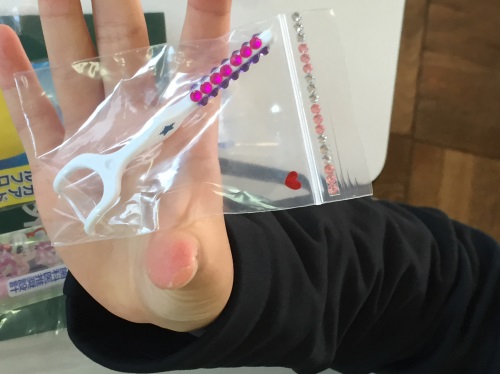 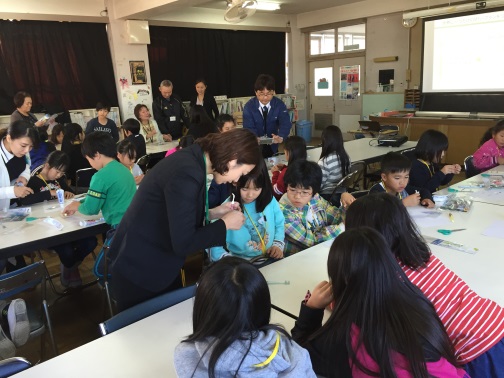 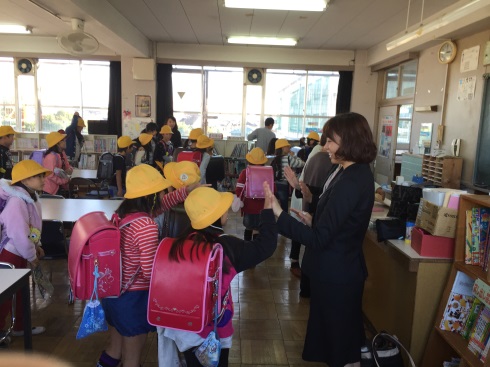 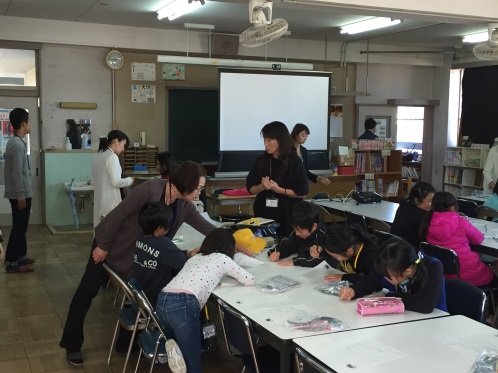 